Proud MaryJohn Fogerty (Creedance Clearwater Revival 1969)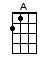 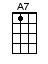 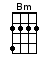 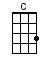 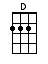 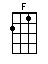 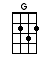 INTRO:  / 1 2 3 4 /[C]↓↓ [A]↓ ↑↓↑ / [C]↓↓ [A]↓ ↑↓↑ / [C]↓↓ [A]↓ [G]↓ / [F]↓↓ ↑↓ [D]↓ / [D] / [D] /[D] Left a good job in the city[D] Workin’ for the man ev’ry night and day[D] And I never lost one minute of sleepin’[D] Worryin’ ‘bout the way things might have been[A7] Big wheel keep on turnin’[Bm] Proud Mary keep on burnin’[D] Rollin’ [D] rollin’ [D] rollin’ on the river / [D]↓↑ ↓↑ [G]↓ [D]↓ /[D] Cleaned a lot of plates in Memphis[D] Pumped a lot of ‘pane down in New Orleans[D] But I never saw the good side of a city[D] ‘Til I hitched a ride on a riverboat queen[A7] Big wheel keep on turnin’[Bm] Proud Mary keep on burnin’[D] Rollin’ [D] rollin’ [D] rollin’ on the river / [D]↓↑ ↓↑ [G]↓ [D]↓ /[C]↓↓ [A]↓ ↑↓↑ / [C]↓↓ [A]↓ ↑↓↑ / [C]↓↓ [A]↓ [G]↓ / [F]↓↓ ↑↓ [D]↓ / [D] / [D] /[D] If you come down to the river[D] Bet you gonna find some people who live[D] You don’t have to worry, ‘cause you have no money[D] People on the river are happy to give[A7] Big wheel keep on turnin’[Bm] Proud Mary keep on burnin’[D] Rollin’ [D] rollin’ [D] rollin’ on the river / [D]↓↑ ↓↑ [G]↓ [D]↓ /[D] Rollin’ [D] rollin’ [D] rollin’ on the river / [D]↓↑ ↓↑ [G]↓ [D]↓ /[D] Rollin’ [D] rollin’ [D] rollin’ on the river / [D]↓↑ ↓↑ [G]↓ [D]↓ /[D] Rollin’ [D] rollin’ [D] rollin’ on the [G]↓ ri-[D]↓verwww.bytownukulele.ca